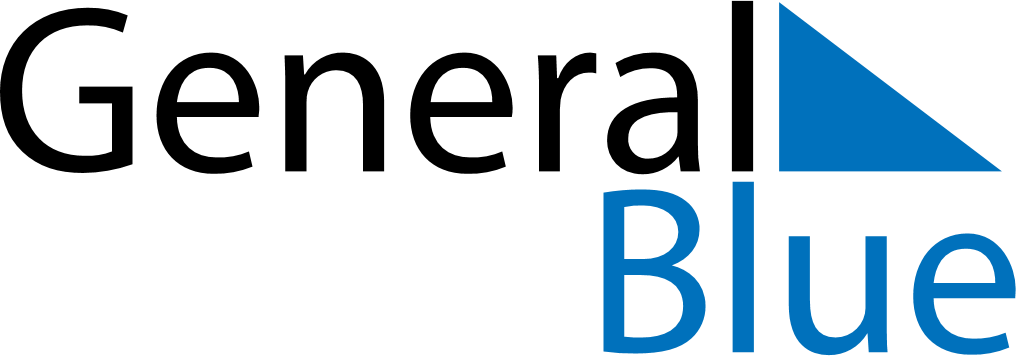 Daily Planner May 19, 2025 - May 25, 2025Daily Planner May 19, 2025 - May 25, 2025Daily Planner May 19, 2025 - May 25, 2025Daily Planner May 19, 2025 - May 25, 2025Daily Planner May 19, 2025 - May 25, 2025Daily Planner May 19, 2025 - May 25, 2025Daily Planner May 19, 2025 - May 25, 2025Daily Planner MondayMay 19TuesdayMay 20WednesdayMay 21ThursdayMay 22FridayMay 23 SaturdayMay 24 SundayMay 25MorningAfternoonEvening